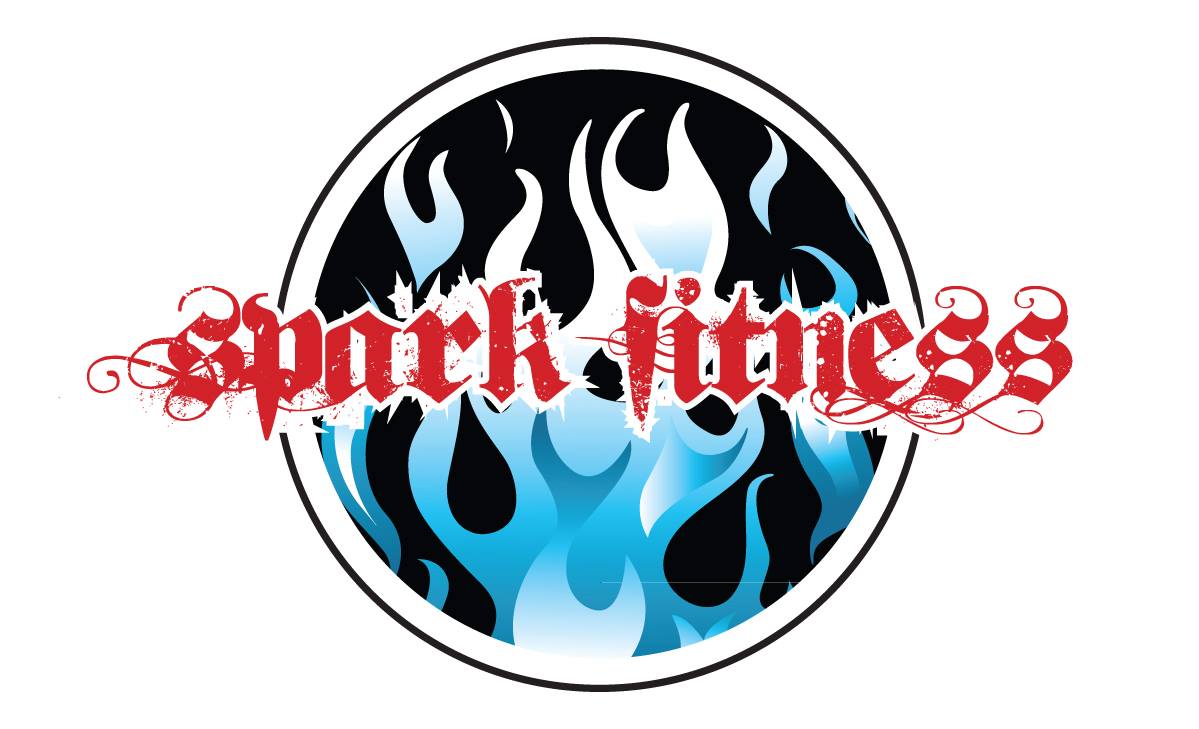 Training Questionnaire All the information received on this form will be treated as strictly confidential. Please fill out the forms completely and accurately. This information is essential in helping to develop a safe and effective program that addresses your needs, goals and interests.Name:________________________________ Date of Birth: 	_______________Address:									Phone:(H)_______________ (W _____________________		Physician’s Name:_________________________Phone:	_________	Email: ____________________________________________________Sex: (m)_____ (f)____________Weight:____________________Height: ____________________How did you hear about Spark Fitness? _________________________________Did someone refer you? ____________________________________________Fitness HistoryHave you been exercising consistently for 3 months? __________________________How long have you been exercising? ______________________________________When were you in your best shape? _______________________________________When did you decide to get in shape? ______________________________________Have you begun an exercise program in the past? _____________________________Were you successful? ___________________________________________________What, if anything, stopped you from continuing your exercise program? _____________________________________________________________________What is different this time? ____________________________________________________________________________________________________________________Current Program/Program DevelopmentHow much and how often do you perform cardio? ____________________________How much/ how often do you weight train? _________________________________List any other cardio/sports/activities that are involved in? ________________________________________________________________________________________List your personal goals? _______________________________________________Why have you chosen to hire a personal trainer? _____________________________Realistically, how often are you wiling to exercise?___________________________How long are you willing to spend at each exercise session? ___________________Do you have any injuries?  Please list old injuries, even if you think they may not be important.       ________________________________________________________________________________________________________________________________________________Are there any specific exercises that you are unable to perform? ___________________________________________________________________
What are some obstacles (behaviors, stress, activities, etc) that you foresee impeding your success?  ___________________________________________________________________________________________________________________________Have you developed any plans to overcome these obstacles? _______________________________________________________________________________________Nutritional Information	How do you monitor your eating habits? ________________________________	Do you feel that you eat a healthy diet most of the time? ____________________	How much water do you drink per day? _________________________________	Describe a typical day to me in your diet ________________________________	_________________________________________________________________	_________________________________________________________________	How do you feel about diets?  Have you tried any diets? ___________________	_________________________________________________________________	What does the term diet mean to you? __________________________________	_________________________________________________________________	Additional InformationPlease describe a typical day to me from waking until bed._______________________________________________________________________________________________________________________________________________________________________________________________________________________________________________________________________________________________________________________Please feel free to list any additional information that you feel is important.________________________________________________________________________________________________________________________________________________________________________________________________________________________________________________________________________________________________________________________________________________________________________Important Studio and Training Information:I understand and agree to the following (Please initial next to each number and sign at the bottom):You, the client, are cleared by a doctor to work with a personal trainer.The client will not hold Spark Fitness, LLC and its representatives responsible for any injuries occurred both during our training sessions or on my own.Clients will pre-pay monthly for all personal training sessions.  Client understands that personal training sessions expire after 30 days of purchase.It is the client’s responsibility to re-schedule any missed personal training sessions.Any personal training sessions cancelled less than 12 hours before the scheduled session will be logged as “completed.”Laura Grissom will do her best to accommodate rescheduling, but cannot guarantee availability outside the client’s assigned session day and time.The client will keep their method of payment updated via the studio software, Zen Planner, or via the Spark Fitness Studio Manager (spark@yoursparkfitness.com).  Expired credit cards and/or late payments may result in forfeiture of assigned personal training time slots.Client Signature _______________________________________________________________________Date ___________________________________Spark Fitness Representative Signature _____________________________________________________Date ___________________________________